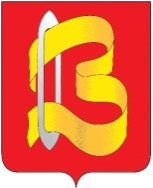 ПОСТАНОВЛЕНИЕАДМИНИСТРАЦИИ ГОРОДСКОГО ОКРУГА ВИЧУГА26 февраля 2021 г.                                                                                               № 107О внесении изменений в постановление администрации городского округа Вичуга от 31.12.2019 г. № 1034В соответствии со статьей 179 Бюджетного кодекса Российской Федерации, Федеральным законом от 06.10.2003 г. № 131-ФЗ  "Об общих принципах организации местного самоуправления в Российской Федерации", руководствуясь Уставом городского округа Вичуга, ПОСТАНОВЛЯЮ:1. Внести  в  постановление  администрации городского округа Вичуга  от 31.12.2019 г. № 1034 «Об утверждении муниципальной программы «Развитие системы образования городского округа Вичуга»» следующие изменения:1.1. Приложение к постановлению администрации городского округа Вичуга от 31.12.2019 г. № 1034:1.1.1.  в разделе 1 «Паспорт программы» строка «Объёмы ресурсного обеспечения программы» изложить в следующей редакции: «»1.1.2.  раздел 4 «Ресурсное обеспечение муниципальной программы» изложить в следующей редакции:« 4. Ресурсное обеспечение муниципальной программырублей»1.2. В приложении № 2 к муниципальной программе «Развитие системы образования городского округа Вичуга»:1.2.1. в разделе 1 «Паспорт подпрограммы» строку «Объемы ресурсного обеспечения подпрограммы» изложить в следующей редакции»:«»1.2.2. раздел 4 «Ресурсное обеспечение подпрограммы» изложить в следующей  редакции:« 4. Ресурсное обеспечение подпрограммы                                  рублей»1.3. В приложении № 12 к муниципальной программе «Развитие системы образования городского округа Вичуга»:1.3.1. в разделе 1 «Паспорт подпрограммы» строку «Объемы ресурсного обеспечения подпрограммы» изложить в следующей редакции»:«»1.3.2. раздел 4 «Ресурсное обеспечение подпрограммы» изложить в следующей  редакции:« 4. Ресурсное обеспечение подпрограммы                                  рублей»2. Настоящее постановление вступает в силу с момента его официального опубликования. 	3. Разместить настоящее постановление на официальном сайте администрации городского округа Вичуга в информационно -  телекоммуникационной сети «Интернет»  и  опубликовать в Вестнике органов местного самоуправления городского округа Вичуга. 	4. Контроль за исполнением настоящего постановления возложить на  врио заместителя главы  администрации  городского округа Вичуга по социальным вопросам Виноградову И.А.Врип  главы городского округа Вичуга                                     Д.Н. ДомашниковОбъёмы ресурсного обеспечения программы*Общий объем финансирования:2021 год –387 246 544,85 руб.,2022 год –248 537 927,12 руб.,2023 год – 245 440 928,56 руб.Бюджет городского округа:2021 год – 150 648 695,19 руб.,2022 год – 115 997 667,72 руб.,2022 год – 114 441 477,21 руб.Областной бюджет:2021 год – 201 643 388,71 руб.,2022 год – 100 175 902,46 руб.,2023 год – 100 141 034,75 руб.Федеральный бюджет:2021 год – 34 954 460,95 руб.,2022 год – 32 364 356,94 руб.,2023год –  30 858 416,60 руб.Наименование мероприятия2021 год2022 год2023 годПрограмма, всего387 246 544,85248 537 927,12245 440 928,56- бюджет городского округа150 648 695,19115 997 667,72114 441 477,21- областной бюджет201 643 388,71100 175 902,46100 141 034,75- федеральный бюджет34 954 460,9532 364 356,9430 858 416,60Объемы ресурсного обеспечения подпрограммы*Общий объём финансирования:2021 год – 127 891 555,16 руб.,2022 год – 32 176 703,34  руб.2023 год – 30 312 835,50 руб.Бюджет городского округа:2021 год – 19 681 462,45 руб.,2022 год – 16 221 313,55 руб.2023 год – 15 970 936,46 руб.Областной бюджет:2021 год – 92 031 326,71  руб.,2022 год – 54 873,13   руб.,2023 год – 38 738,21 руб.Федеральный бюджет:2021 год – 16 178 766,00 руб., 2 022 год –15 900 516,66 руб.,2 023 год –14 303 160,83  руб.№ п/пНаименование мероприятияНаименование мероприятияИсполни-тель2021год2022 год2023 годПодпрограмма, всегоПодпрограмма, всегоПодпрограмма, всегоПодпрограмма, всего127 891 555,1632 176 703,34 30 312 835,50- бюджет городского округа- бюджет городского округа- бюджет городского округа- бюджет городского округа19 681 462,4516 221 313,5515 970 936,46- областной бюджет- областной бюджет- областной бюджет- областной бюджет92 031 326,7154 873,1338 738,21-федеральный бюджет-федеральный бюджет-федеральный бюджет-федеральный бюджет16 178 766,0015 900 516,6614 303 160,831.Основное мероприятие «Начальное общее, основное общее и среднее общее образование»Отдел образова-ния администра-ции городского округа ВичугаОтдел образова-ния администра-ции городского округа Вичуга122 122 602,7826 688 839,2726 438 625,16- бюджет городского округаОтдел образова-ния администра-ции городского округа ВичугаОтдел образова-ния администра-ции городского округа Вичуга19 680 879,7816 220 759,2715 970 545,16- областной бюджетОтдел образова-ния администра-ции городского округа ВичугаОтдел образова-ния администра-ции городского округа Вичуга91 973 643,000,000,00-федеральный бюджетОтдел образова-ния администра-ции городского округа ВичугаОтдел образова-ния администра-ции городского округа Вичуга10 468 080,0010 468 080,0010 468 080,001.1.Направление расходов «Начальное общее, основное общее и среднее общее образование»Отдел образова-ния администра-ции городского округа ВичугаОтдел образова-ния администра-ции городского округа Вичуга19 680 879,7816 220 759,2715 970 545,16- бюджет городского округаОтдел образова-ния администра-ции городского округа ВичугаОтдел образова-ния администра-ции городского округа Вичуга19 680 879,7816 220 759,2715 970 545,16- областной бюджетОтдел образова-ния администра-ции городского округа ВичугаОтдел образова-ния администра-ции городского округа Вичуга0,000,000,00-федеральный бюджетОтдел образова-ния администра-ции городского округа ВичугаОтдел образова-ния администра-ции городского округа Вичуга0,000,000,001.2.Направление расходов«Ежемесячное денежное вознаграждение за классное руководство педагогическим работникам муниципальных образовательных  организаций, реализующих образовательные программы начального общего, основного общего и среднего  общего образования, в том числе адаптированные основные общеобразовательные программы»Отдел образова-ния администра-ции городского округа ВичугаОтдел образова-ния администра-ции городского округа Вичуга10 468 080,0010 468 080,0010 468 080,00- бюджет городского округаОтдел образова-ния администра-ции городского округа ВичугаОтдел образова-ния администра-ции городского округа Вичуга0,000,000,00- областной бюджетОтдел образова-ния администра-ции городского округа ВичугаОтдел образова-ния администра-ции городского округа Вичуга0,000,000,00-федеральный бюджетОтдел образова-ния администра-ции городского округа ВичугаОтдел образова-ния администра-ции городского округа Вичуга10 468 080,0010 468 080,000,001.3.Направление расходов «Финансовое обеспечение государственных гарантий реализации прав  на получение общедоступного и бесплатного дошкольного, начального общего, основного общего, среднего общего образования в муниципальных  общеобразовательных организациях, обеспечение дополнительного образования в муниципальных общеобразовательных организациях, включая расходы на оплату труда, на приобретение учебников и учебных пособий, средств обучения, игр, игрушек, (за исключением расходов на содержание зданий и оплату коммунальных услуг)»Отдел образова-ния администра-ции городского округа ВичугаОтдел образова-ния администра-ции городского округа Вичуга91 973 643,000,000,00- бюджет городского округаОтдел образова-ния администра-ции городского округа ВичугаОтдел образова-ния администра-ции городского округа Вичуга0,000,000,00- областной бюджетОтдел образова-ния администра-ции городского округа ВичугаОтдел образова-ния администра-ции городского округа Вичуга91 973 643,000,000,00-федеральный бюджетОтдел образова-ния администра-ции городского округа ВичугаОтдел образова-ния администра-ции городского округа Вичуга0,000,000,002.Основное мероприятие Региональный проект «Успех каждого ребенка»Отдел образова-ния администра-ции городского округа ВичугаОтдел образова-ния администра-ции городского округа Вичуга2 631 164,742 350 055,552 305 546,00- бюджет городского округаОтдел образова-ния администра-ции городского округа ВичугаОтдел образова-ния администра-ции городского округа Вичуга265,75237,36232,86- областной бюджетОтдел образова-ния администра-ции городского округа ВичугаОтдел образова-ния администра-ции городского округа Вичуга26 308,9923 498,1923 053,14-федеральный бюджетОтдел образова-ния администра-ции городского округа ВичугаОтдел образова-ния администра-ции городского округа Вичуга2 604 590,002 326 320,002 282 260,002.1.Направление расходов «Создание в общеобразовательных организациях, расположенных в сельской местности и малых городах, условий для занятия физической культурой и спортом»Отдел образова-ния администра-ции городского округа ВичугаОтдел образова-ния администра-ции городского округа Вичуга2 631 164,742 350 055,552 305 546,00- бюджет городского округаОтдел образова-ния администра-ции городского округа ВичугаОтдел образова-ния администра-ции городского округа Вичуга265,75237,36232,86- областной бюджетОтдел образова-ния администра-ции городского округа ВичугаОтдел образова-ния администра-ции городского округа Вичуга26 308,9923 498,1923 053,14-федеральный бюджетОтдел образова-ния администра-ции городского округа ВичугаОтдел образова-ния администра-ции городского округа Вичуга2 604 590,002 326 320,002 282 260,003.Основное мероприятие Региональный проект "Современная школа"3  137 787,643 137 808,521 568 664,34- бюджет городского округа316, 92316,92158,44- областной бюджет31 374,7231 374,9415 685,07-федеральный бюджет3 106 096,003 106 116,661 552 820,833.1.Направление расходов«Создание и обеспечение функционирования центров образования естественно-научной и технологической направленностей в общеобразовательных организациях, расположенных в сельской местности и малых городах»3  137 787,643 137 808,521 568 664,34- бюджет городского округа316, 92316,92158,44- областной бюджет31 374,7231 374,9415 685,07-федеральный бюджет3 106 096,003 106 116,661 552 820,83Объемы ресурсного обеспечения подпрограммы*Общий объём финансирования:2021 год –3 799 488,58 руб.,2022 год –0,00  руб.,2023год – 1 563 834,20 руб.Бюджет городского округа:2021 год – 383,80 руб.,2022 год –0,00 руб.,2023 год – 158,00 руб.Областной бюджет:2021 год – 37 991,06 руб.,2022 год – 0,00 руб.,2023 год – 15 636,76 руб.Федеральный бюджет:2021 год –  3 761 113,72 руб.,2022 год – 0,00 руб.,2023 год – 1 548 039,44 руб.№ п/пНаименование мероприятияИсполни-тель2021 год2022 год2023 годПодпрограмма, всегоПодпрограмма, всегоПодпрограмма, всего3 799 488,580,001 563 834,20- бюджет городского округа- бюджет городского округа- бюджет городского округа383,800,00158,00- областной бюджет- областной бюджет- областной бюджет37 991,060,0015 636,76- федеральный бюджет- федеральный бюджет- федеральный бюджет3 761 113,720,001 548 039,441.Основное мероприятие «Региональный проект «Цифровая образовательная среда»»Отдел образованияадминистра-ции городского округа Вичуга3 799 488,580,001 563 834,20- бюджет городского округаОтдел образованияадминистра-ции городского округа Вичуга383,800,00158,00- областной бюджетОтдел образованияадминистра-ции городского округа Вичуга37 991,060,0015 636,76- федеральный бюджетОтдел образованияадминистра-ции городского округа Вичуга3 761 113,720,001 548 039,441.1.Направление расходов «Обеспечение образовательных организаций материально-технической базой для внедрения цифровой образовательной среды»Отдел образованияадминистра-ции городского округа Вичуга3 799 488,580,001 563 834,20- бюджет городского округаОтдел образованияадминистра-ции городского округа Вичуга383,800,00158,00- областной бюджетОтдел образованияадминистра-ции городского округа Вичуга37 991,060,0015 636,76- федеральный бюджет3 761 113,720,001 548 039,44